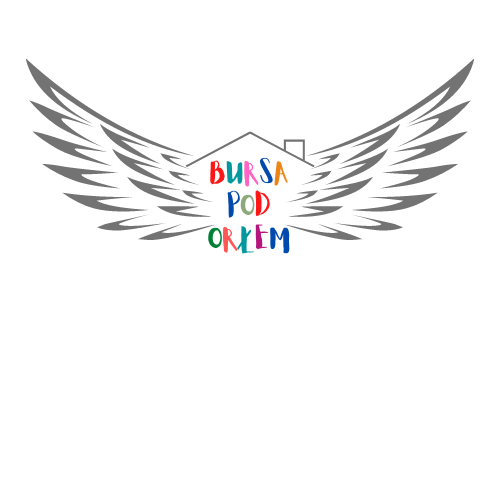 Bursa Szkolna w Pileul. Warsztatowa 6b64-920 Piła
PODANIE O PRZYJĘCIE DO BURSY SZKOLNEJDane uczniaNazwisko i imiona ………………………………………………………………………………………………………………………Data i miejsce urodzenia ………………………………………………………………………………………………………….…PESEL  Adres zamieszkaniamiejscowość ……………………………………………………… kod pocztowy ………………………………………………..ulica ………………………………………………………………….. nr domu/nr lokalu …………………………………….…..powiat ………………………………………………………………. województwo ………………………………………………..Numer telefonu kandydata ….……….…………………… adres e-mail …………………………………………………..Nazwa szkoły ponadpodstawowej  na rok szkolny 2024/25 ……..………………………………………………….Klasa na rok szkolny 2024/25 ……………………………. profil ………………………………………………………………Odległość z miejsca zamieszkania do Bursy w km ……………Dane rodzicówMatkaNazwisko i imię ……………………………………………………………………………………………………………………………Adres zamieszkania ……………………………………………………………………………………………………………………..Telefon kontaktowy …………………………………………………………………………………………………………………….OjciecNazwisko i imię ……………………………………………………………………………………………………………………………Adres zamieszkania ……………………………………………………………………………………………………………………..Telefon kontaktowy …………………………………………………………………………………………………………………….RodzeństwoKLAUZULA INFORMACYJNAZgodnie z art. 13 Rozporządzenia Parlamentu Europejskiego i Rady (UE) 2016/679 z dnia 27 kwietnia 2016r. w sprawie ochrony osób fizycznych w związku z przetwarzaniem danych osobowych i w sprawie swobodnego przepływu takich danych oraz uchylenia dyrektywy 95/46/WE  (4.5.2016  L 119/40 Dziennik Urzędowy Unii Europejskiej PL) przyjmuję do wiadomości, że:	Administratorem podanych przeze mnie danych osobowych jest Centrum Kształcenia Wiedza, ul.  Zaułek 5, 64-920 Piła (dalej: ”Bursa”), e-mail: sekretariat@nauka.pila.plPodane dane osobowe będą przetwarzane przez Administratora przez okres rekrutacji na rok szkolny …………/………… i realizacji działalności dydaktyczno-wychowawczo-opiekuńczej wobec dziecka, którego dane dotyczą.Dane osobowe będą przetwarzane na podstawie art. 6 ust. 1 lit. c  w/w ogólnego rozporządzenia o ochronie danych w celu realizacji zadań ustawowych, określonych w Ustawie – Prawo oświatowe z dn. 14 grudnia 2016r. (Dz. U. z 2017 r., poz. 59 oraz Ustawy o systemie oświaty z dnia 7 września 1991r. (Dz. U. z 2017r., poz. 2198) i statutowych zadań dydaktycznych, opiekuńczych i wychowawczych w placówce.Dane nie będą udostępniane podmiotom innym niż upoważnione na podstawie stosownych przepisów prawa. Pani/Pana dane osobowe mogą być przekazywane podmiotom przetwarzającym dane osobowe na zlecenie administratora tj. podmiotom świadczącym usługi informatyczne w celu realizacji działalności dydaktyczno-wychowawczo-opiekuńczej wobec dziecka, którego dane dotyczą.Przysługuje mi prawo żądania dostępu do podanych przeze mnie danych osobowych, ich sprostowania, usunięcia lub ograniczenia przetwarzania oraz prawo do wniesienia sprzeciwu wobec przetwarzania.Ponadto, przysługuje mi prawo do wniesienia skargi do organu nadzorczego – Prezesa Urzędu Ochrony Danych Osobowych - jeżeli uznam, że podane przeze mnie dane osobowe przetwarzane są niezgodnie z przepisami obowiązującego prawa.Podanie przeze mnie danych osobowych jest obowiązkowe, na podstawie przepisów prawa dotyczących obowiązku nauczania, w tym ustawy Prawo oświatowe z dn. 14 grudnia 2016r. (Dz. U. z 2017r., poz. 59 oraz Ustawy o systemie oświaty z dnia 7 września 1991r. (Dz. U. z 2017 r., poz. 2198)Dane nie będą przetwarzane w sposób zautomatyzowany i nie będą profilowane.Dane nie będą przekazywane do organizacji międzynarodowych ani do państw spoza Europejskiego Obszaru Gospodarczego.Preferowani inni kandydaci do zamieszkania w tym samym pokoju (wpisać jeżeli takie są):…………………………………………………………………………………………………………………………………………………………..OŚWIADCZENIA I ZGODY……………………………………………………………………………………….(imię i nazwisko wychowanka)L.p.Imię i nazwiskoWiekSzkołaMiejscowość, dataczytelny podpis rodziców / opiekunów prawnychMiejscowość, dataczytelny podpis rodziców / opiekunów prawnychOświadczam, że córka / syn nie ma przeciwwskazań zdrowotnych do zamieszkania w bursie.                                                                                                               ………..………………………………….                                 ………………………....................................................................               data                                                                              czytelny podpis rodziców / opiekunów prawnychOświadczam, że córka / syn,  *posiada/nie posiada (*niepotrzebne skreślić) orzeczenie o potrzebie kształcenia specjalnego wydane przez poradnię psychologiczną - pedagogiczną. ………..………………………………….                                 ………………………....................................................................               data                                                                              czytelny podpis rodziców / opiekunów prawnychOświadczam, że zapoznałam/łem się z Regulaminem Bursy i akceptuję jego warunki.………..………………………………….                                 ………………………....................................................................               data                                                                              czytelny podpis rodziców / opiekunów prawnychZobowiązuję się do przestrzegania Regulaminu Bursy, stosowania się do ustalonego rozkładu dnia, poszanowania mienia bursy oraz do regularnego i terminowego uiszczania opłaty za pobyt w bursie w wysokości (300 zł za miesiąc – wpłaty uiszcza się na rachunek bankowy).………..………………………………….                                 ………………………....................................................................               data                                                                              czytelny podpis rodziców / opiekunów prawnychOświadczam, że zobowiązuję się do poniesienia pełnej odpowiedzialności materialnej za ewentualne szkody, które zostały wyrządzone przez córkę / syna wynikłe z użytkowania pomieszczeń i urządzeń znajdujących  się na terenie bursy.                                                                                                              ………..………………………………….                                 ………………………....................................................................               data                                                                              czytelny podpis rodziców / opiekunów prawnychOświadczam, że wyrażam zgody na samodzielny powrót do domu córki / syna.………..………………………………….                                 ………………………....................................................................               data                                                                              czytelny podpis rodziców / opiekunów prawnychOświadczam, że wyrażam zgodę na użycie alkomatu względem córki / syna w momencie podejrzenia, że przebywa ona / on w bursie w stanie nietrzeźwym.   ………..………………………………….                                 ………………………....................................................................               data                                                                              czytelny podpis rodziców / opiekunów prawnychOświadczam, że wyrażam zgodę na użycie testu na obecność narkotyków względem córki / syna w momencie podejrzenia ich zażycia.                                                                                                   ………..………………………………….                                 ………………………....................................................................               data                                                                              czytelny podpis rodziców / opiekunów prawnychPrzyjmuję do wiadomości, że w razie nieprzestrzegania przez syna/córkę regulaminu bursy - decyzją dyrektora, podjętą na podstawie uchwały Rady Pedagogicznej, może zostać skreślony/a z listy mieszkańców bursy bez wskazania innej możliwości zakwaterowania.                                                                                                   ………..………………………………….                                 ………………………....................................................................               data                                                                              czytelny podpis rodziców / opiekunów prawnychZobowiązuję się do przyjazdu po moje dziecko w przypadku jego choroby lub w razie stwierdzenia, że jest ono pod wpływem alkoholu lub innych środków odurzających.………..………………………………….                                ………………………....................................................................                        data                                                                              czytelny podpis rodziców / opiekunów prawnychWyrażam zgodę na samodzielne wyjścia z bursy na zajęcia pozalekcyjne i treningi (wymagana informacja od rodzica o grafiku zajęć).………..………………………………….                                ………………………....................................................................                        data                                                                              czytelny podpis rodziców / opiekunów prawnychWyrażam zgodę na samodzielne wyjścia z bursy w czasie wolnym wyłącznie na terenie Piły, jedynie za zgodą wychowawcy w ustalonych godzinach zgodnie z Regulaminem Bursy.………..………………………………….                                ………………………....................................................................                        data                                                                              czytelny podpis rodziców / opiekunów prawnychWyrażam zgodę na samodzielne poruszanie się przez córkę / syna pojazdami mechanicznymi i jednośladem lub jako pasażer i w tym czasie biorę za dziecko pełną odpowiedzialność.………..………………………………….                                ………………………....................................................................                        data                                                                              czytelny podpis rodziców / opiekunów prawnychZobowiązuję się do uiszczenia składek na rzecz Rady Bursy w wysokości ustalonej przez Samorząd Bursy (wychowanków wybranych na roczną kadencję Rady Bursy)..………..………………………………….                                ………………………....................................................................                        data                                                                              czytelny podpis rodziców / opiekunów prawnychWyrażam zgodę na wykorzystanie wizerunku dziecka w celu promocji  bursy.………..………………………………….                                ………………………....................................................................                        data                                                                              czytelny podpis rodziców / opiekunów prawnych